 Tournoi de Noel  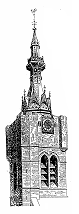 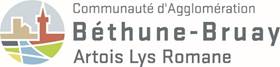 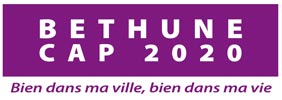 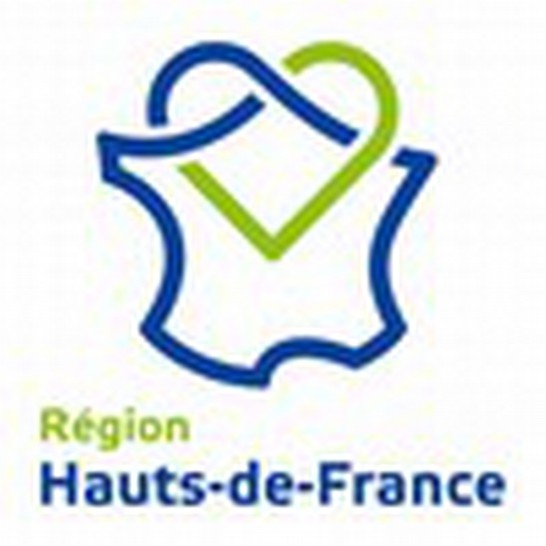 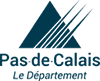 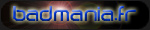 Tournoi en simples et en doublesSériesN2,N3,R4,R5,R6,D7,D8,D9,P10Dotation totale : 4 000 € en lots et coupesRécompenses aux vainqueurs et aux finalistes de chaque tableau.Complexes Sportifs BéthunoisSam 14 décembre 2019 : 9h/21hDim 15 décembre 2019 : 9h/18hPrésident :Jean-Marc Viseur108 rue des Sablières 62400 Béthune 03.66.60.31.61L’ensemble des joueurs du Béthune Badminton Club et des bénévoles chargés de l’organisation du tournoi auront le plaisir de vous accueillir à Béthune. Lieu des rencontres :- La compétition se déroulera exceptionnellement cette année sur 3 sites (le Complexe Sportif Henri Louchart étant en travaux).- Salle J CARETTE, lycée Blaringhem Béthune-Complexe Sportif G,Carpentier rue Jean Bart à Béthune- Salle Bernard Georges (en face du collège St Vaast) rue Paul Doumer Béthune- Par l’autoroute A26, prendre la sortie n° 6 puis suivre la direction du Centre Hospitalier de Beuvry. Au 3ème rond-point, prendre à gauche, en direction du centre-ville de Béthune. Continuer tout droit. Au rond-point, prendre à droite. Au feu, prendre la direction Béthune centre.- Les rencontres se dérouleront sur 7 terrains pour chaque gymnase. En cas de nécessité, le BBC se réserve le droit de prendre toute disposition pour la bonne organisation du tournoi. Horaires :Les convocations seront à disposition sur les sites du club et de la ligue. Les matchs débuteront les samedi 14 dec et dimanche 15 dec 2019 à 9 heures. Les joueurs devront être présents une demi-heure avant leur premier match. Modalités d’inscription :La compétition est ouverte  aux joueurs seniors des séries N2-N3,R4-R5,R6-D7,D8,D9-P10 dans les 3 tableaux limités à deux pour tous les joueurs. Les simples seront joués en poules de 3 ou 4 dans toutes les séries (1 ou 2 sortants par poule). Les doubles se joueront par élimination directe ou en poule (suivant possibilité). Si possible, il est préférable que les joueurs s’inscrivent dans une même série afin d’éviter les changements de salle.En cas d’affluence, le Comité d’organisation se réserve le droit de limiter le nombre d’inscrits. Priorité sera donnée selon le classement et la date d’inscription. En cas de faible participation dans une série, il se réserve aussi le droit de regrouper les tableaux ou d’en supprimer.Les inscriptions (voir formulaire) seront acceptées jusqu’au 25 Novembre 2019 dernier délai. Il est demandé de remplir le formulaire informatiquement et de le renvoyer par mail. Les inscriptions seront confirmées par réponse mail et après réception du règlement. Le règlement (chèque libellé à l’ordre du BBC) est à joindre au formulaire. Aucune inscription ne sera prise en compte sans son règlement. Le prix de l’inscription est de 16 € pour un tableau et de 22 € pour 2 tableaux. Inscriptions à renvoyer à : Viseur Sébastien ; 60 rue d’houdain ; 62620 Maisnil les Ruitz . Récompenses :- Les récompenses d’une valeur globale d’environ 4000 € seront réparties entre les vainqueurs et les finalistes sous forme de coupes, lots, bons d’achats, espèces et seront remises derrière chaque final pour faciliter le retour des joueurs et l’échange des bons d’achats au stand BADMANIA. Règlement et arbitrage :Le juge-arbitre de la compétition sera  Mr DEGRUGILLIER. Des arbitres officiels seront prévus pour les demi-finales et les finales.La compétition se déroulera selon les règles de la FFBaD. Le règlement particulier du tournoi sera affiché dans les salles. Volants :Le volant officiel du tournoi sera le Yonex AS30 pour toutes les séries (le Mavis 600 sera toléré pour les D9-P10 si accord entre les adversaires d'un même match). Les volants seront à la charge des joueurs en partage jusqu’aux finales. Ces volants seront en vente dans les salles. Restauration – hébergement :La restauration sera assurée sur place durant toute la compétition. Des buvettes seront installées dans les salles : boissons diverses, pan bagnat, sandwich, pâtisseries…De nombreuses possibilités d’hébergement existent dans un rayon géographique de 5 kms autour des salles situées sur Béthune. Contacts :Sébastien VISEUR au 06.23.84.66.39viseur,sebastien@outlook.com